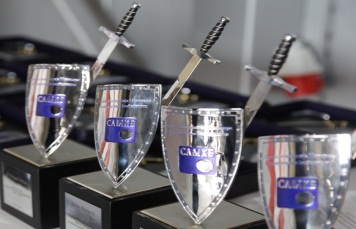 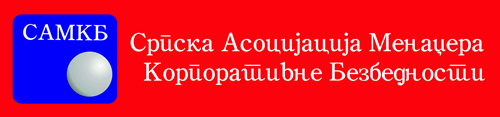 ОСНОВНИ ПОДАЦИ О ПРЕДЛАГАЧУ:ОСНОВНИ ПОДАЦИ О НОМИНОВАНОМ ПРАВНОМ  И/ИЛИ ФИЗИЧКИМ ЛИЦЕМ *:                                                                        ПРЕДЛОГ ЗА НАГРАДУ:                                                                  *обележити (Х)ОБРАЗЛОЖЕЊЕ:Предлоге доставити Комисији на адресу:СРПСКА АСОЦИЈАЦИЈА МЕНАЏЕРА КОРПОРАТИВНЕ БЕЗБЕДНОСТИ11000 БеоградКнеза Милоша 12са назнаком: ЗА ДОДЕЛУ ГОДИШЊИХ НАГРАДАили на е-маилoffice@korporativnabezbednost.rs Име и презимеНазив привредног субјекта/институцијеАдреса и местоКонтак особаТелефон / ФаксЕ-маилИме и презимеНазив привредног субјекта/институцијеАдреса и местоТелефон ФаксКонтакт е-маил Годишња награда за НАЈБОЉУ КОМПАНИЈУГодишња награда за НАЈБОЉЕГ МЕНАЏЕРАГодишња награда за НАЈБОЉУ КЊИГУОбразложење предлога за награду у вези доприноса и  развоја области корпоративне безбедности у Републици Србији Процена могућих ефеката у привреди предлога за наградуМесто и датумПотпис предлагача* Можете истакнути више кандидата, или истог кандидата за више категорија из конкурса* Можете истакнути више кандидата, или истог кандидата за више категорија из конкурса